Утверждена________________________________________________________________________________________________________________________________________________________________________________________________________________________________________________________________________________________________________________________________________________________________________(наименование документа об утверждении, включая__________________________________________________________________________________________________________________________________________________________________________________________________________________________________________________________________________________________________________________________________________________________________наименования органов государственной власти или________________________________________________________________________________________________________________________________________________________________________________________________________________________________________________________________________________________________________________________________________________________________________органов местного самоуправления, принявших________________________________________________________________________________________________________________________________________________________________________________________________________________________________________________________________________________________________________________________________________________________________________решение об утверждении схемы или подписавшихсоглашение о перераспределении земельных участков)от ____утверждено ____ N__утверждено ___Схема расположения земельного участка или земельных участков на кадастровом плане территорииАдрес (местонахождение) земельного участка:Условный номер земельного участка  -Условный номер земельного участка  -Условный номер земельного участка  -Площадь земельного участка  1200 м2Площадь земельного участка  1200 м2Площадь земельного участка  1200 м2Обозначение характерных точек границКоординаты, мКоординаты, мОбозначение характерных точек границXY1231476339.462163642.052476350.882163649.153476339.952163663.394476327.502163674.335476301.052163657.886476318.372163628.931476339.462163642.05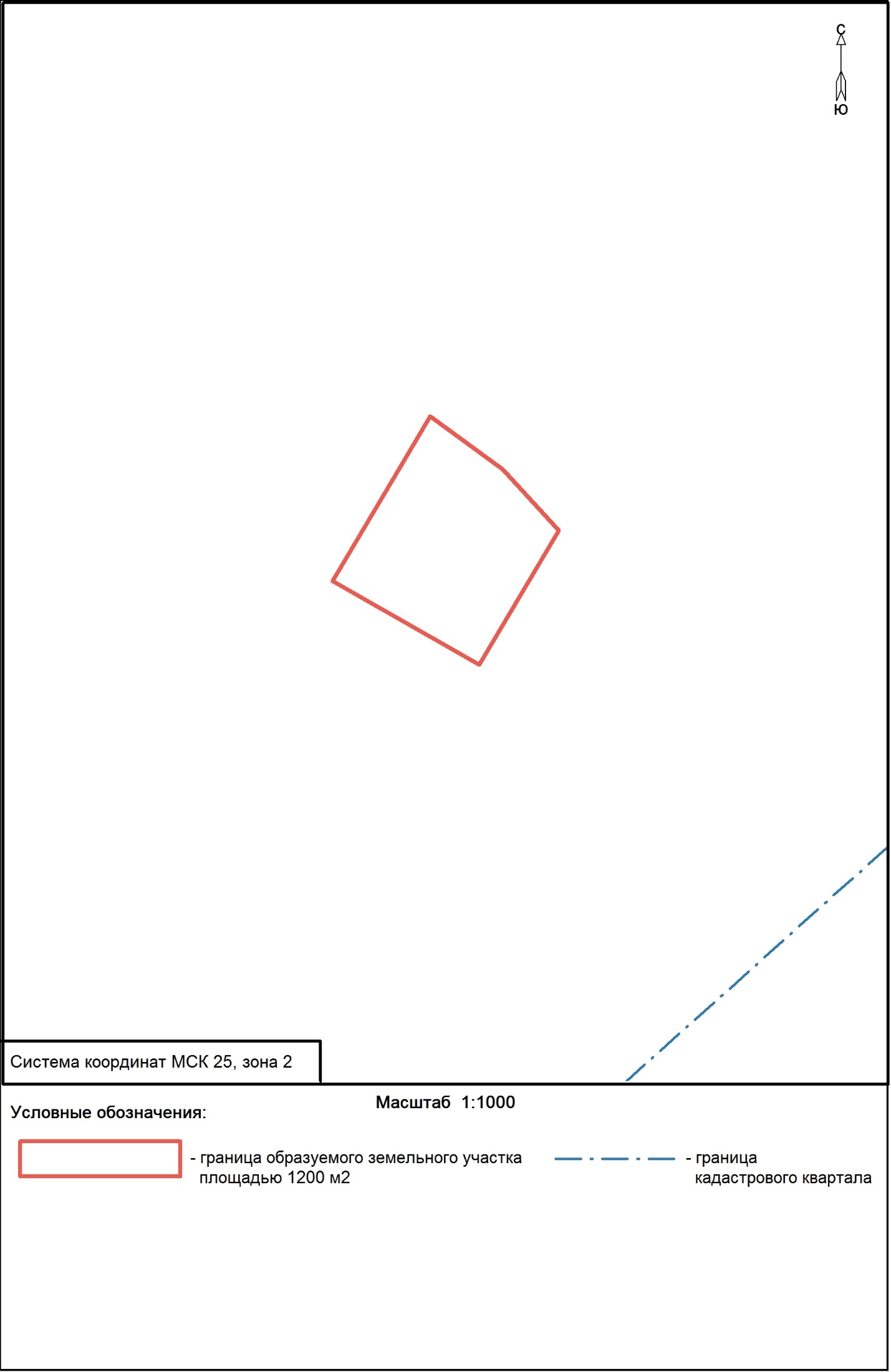 